DRIVER PROFILE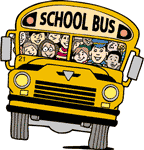 NAME: 												SCHOOL DISTRICT: 										LENGTH OF EMPLOYMENT: 								TYPE OF RUN:    	  REGULAR         		   SPECIAL EDMARRIED: 			  YEARS: 			 CHILDREN:			NAMES OF CHILDREN: 									HAVE YOU COMPETED BEFORE? 							WHEN: 												  WHERE: 												IF YES, WHERE DID YOU PLACE? (OPTIONAL) 						WHAT ARE YOUR HOBBIES? 								WHAT ARE YOUR GOALS? 								HAVE YOU EVER WON AN AWARD? 							WHAT FOR: 																								WHAT IS THE MOST UNUSUAL EXPERIENCE YOU HAVE HAD WHILE DRIVING THE BUS?________________________________________________